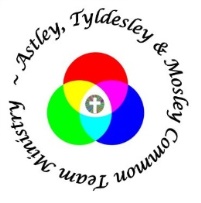 Dates for Joint PCC MeetingsDecember 2019 to July 2020(Venues to be Confirmed)Notes:Please note change to December 2020 MeetingDates of APCM to be discussed and agreed at January 2020 meetingSchedule does not preclude meetings of PCCs as task and finish groups in between meetings to discuss specific items of businessAs members have other commitments the schedule rotates the day of PCC meetings so as to be as equitable as is possible.December 2019Monday 2nd DecemberJanuary  2020Tuesday 20th JanuaryFebruary 2020Meeting of the Team Standing Committee                           * to include treasurersMarch 2020Thursday 26th MarchAprilAnnual MeetingsMayWednesday 20th May: self-nomination to groupsJuneMeeting of Team Standing Committee                                        * to include coordinators of working groupsJulyMonday 13th July